FILMSKI STUDIO 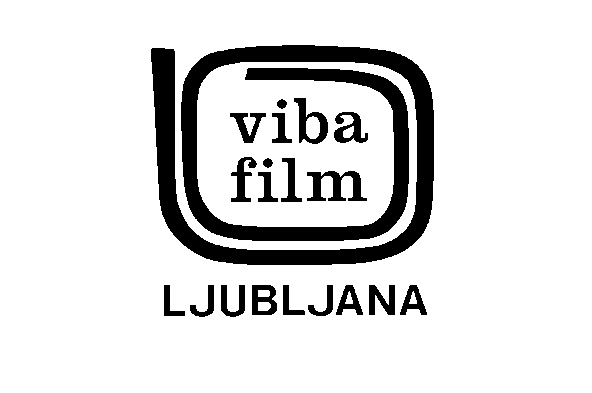 LJUBLJANARAZPISNA DOKUMENTACIJAZa oddajo javnega naročilapo postopku oddaje naročila male vrednostišt. 1/2019-JNMV-ZVOKA. SPLOŠNI DEL  (od 1. do 33. strani):B. TEHNIČNA DOKUMENTACIJA                                                                    34 - 39V tehnični dokumentaciji za nakup sistema za obdelavo zvoka v mešalnici zvoka je opredeljena oprema, ki jo naročnik kupuje, vse karakteristike, tehnični standardi in drugi tehnični pogoji ter izvedba vseh storitev v zvezi z zagonom sistema, kar mora ponudnik upoštevati in zagotoviti s svojo ponudbo.I. POVABILO K ODDAJI PONUDBENaročnik vabi vse zainteresirane ponudnike, da na podlagi javnega razpisa predložijo ponudbo v skladu z Zakonom o javnem naročanju ZJN-3 in navodili za izdelavo ponudbe iz te razpisne dokumentacije.Ponudbe je potrebno oddati najkasneje do 28. 6. 2019 do 10:00 ure. Ponudniki morajo ponudbe predložiti v informacijski sistem e-JN na spletnem naslovu https://ejn.gov.si/eJN2 (podrobno v 6. točki Navodil za izdelavo ponudbe in druge informacije).II. NAVODILO ZA IZDELAVO PONUDBE IN DRUGE INFORMACIJE1. NaročnikFILMSKI  STUDIO VIBA FILM LJUBLJANA, Stegne 5, 1000 LjubljanaIdentifikacijska številka za DDV: SI91095042Matična številka: 58484822. Predmet javnega naročilaNakup sistema za obdelavo zvoka v mešalnici zvokaPodrobnejši opis predmeta javnega naročila je v tehnični dokumentaciji. Naročnik bo vse ponudnike, ki ne bodo ponudili predmeta naročila v celoti, izločil iz ocenjevanja.3. PonudnikNa javni razpis se lahko prijavijo pravne ali fizične osebe, ki izpolnjujejo pogoje za priznanje sposobnosti navedene v nadaljevanju te razpisne dokumentacije.V kolikor ponudnik nastopa s podizvajalci mora biti ponudbena dokumentacija pripravljena v skladu z navodili te razpisne dokumentacije. Podizvajalci lahko opravijo le del naročila, ne pa celote. Ponudnik v razmerju do naročnika v celoti odgovarja za izvedbo prejetega naročila, ne glede na število podizvajalcev, ki jih bo navedel v svoji ponudbi.Ponudbo lahko predloži tudi skupina ponudnikov (skupna ponudba). Ne glede na predložitev skupne ponudbe ponudniki odgovarjajo naročniku neomejeno solidarno. Skupna ponudba mora biti pripravljena v skladu z navodili iz te razpisne dokumentacije.4. Pravna podlagaJavno naročilo se bo izvedlo v skladu z veljavno zakonodajo, ki ureja področje javnih naročil, javnih financ in področje, ki je predmet javnega naročila. Za oddajo tega naročila se v skladu s 47. členom Zakona o javnem naročanju (Uradni list RS, št. 91/2015, v nadaljevanju: ZJN-3) izvede postopek oddaje naročila male vrednosti.5. Pojasnila in spremembe razpisne dokumentacijePonudniki lahko pridobijo razpisno dokumentacijo brezplačno preko portala javnih naročil (povezava na spletno stran naročnika http://razpisi.vibafilm.si), in zahtevajo pojasnila k razpisni dokumentaciji v pisni obliki prav tako preko portala javnih naročil. Pojasnila (vprašanja in odgovori) bodo posredovana  najkasneje do dne  17. 6. 2019 do 10.00 pod pogojem, da je bilo vprašanje oz. zahteva ponudnikov posredovana najkasneje do dne  14. 6. 2019 do 10.00.Naročnik si pridržuje pravico spremeniti razpisno dokumentacijo na lastno pobudo ali kot odgovor na zahtevana pojasnila najkasneje do dne 17. 6. 2019 do 10.00. Sprememba bo v pisni obliki posredovana  preko portala javnih naročil. V primeru večjih sprememb bo naročnik po potrebi podaljšal rok za oddajo ponudb.Pojasnila in spremembe so sestavni del razpisne dokumentacije in jih je treba upoštevati pri pripravi ponudbe.6. Predložitev ponudbePonudniki morajo ponudbe predložiti v informacijski sistem e-JN na spletnem naslovu https://ejn.gov.si/eJN2, v skladu s točko 3 dokumenta Navodila za uporabo informacijskega sistema za uporabo funkcionalnosti elektronske oddaje ponudb e-JN: PONUDNIKI (v nadaljevanju: Navodila za uporabo e-JN), ki so objavljena na spletnem naslovu https://ejn.gov.si/eJN2.Ponudnik se mora pred oddajo ponudbe registrirati na spletnem naslovu https://ejn.gov.si/eJN2, v skladu z Navodili za uporabo e-JN. Če je ponudnik že registriran v informacijski sistem e-JN, se v aplikacijo prijavi na istem naslovu.Uporabnik ponudnika, ki je v informacijskem sistemu e-JN pooblaščen za oddajanje ponudb, ponudbo odda s klikom na gumb »Oddaj«. Informacijski sistem e-JN ob oddaji ponudb zabeleži identiteto uporabnika in čas oddaje ponudbe. Uporabnik z dejanjem oddaje ponudbe izkaže in izjavi voljo v imenu ponudnika oddati zavezujočo ponudbo (18. člen Obligacijskega zakonika). Z oddajo ponudbe je le-ta zavezujoča za čas, naveden v ponudbi, razen če jo uporabnik ponudnika umakne ali spremeni pred potekom roka za oddajo ponudb.Ponudba se šteje za pravočasno oddano, če jo naročnik prejme preko sistema e-JN https://ejn.gov.si/eJN2 najkasneje do 28. 6. 2019 do 10.00 ure. Za oddano ponudbo se šteje ponudba, ki je v informacijskem sistemu e-JN označena s statusom »ODDANO«. Po preteku roka za predložitev ponudb ponudbe ne bo več mogoče oddati.Odpiranje ponudb bo potekalo avtomatično v informacijskem sistemu e-JN dne  28. 6. 2019 in se bo začelo ob 10.01 uri na spletnem naslovu https://ejn.gov.si/eJN2.Odpiranje poteka tako, da informacijski sistem e-JN samodejno ob uri, ki je določena za javno odpiranje ponudb, prikaže podatke o ponudniku, o variantah, če so bile zahtevane oziroma dovoljene, ter omogoči dostop do pdf dokumenta, ki ga ponudnik naloži v sistem e-JN pod razdelek »Predračun«. Javna objava se avtomatično zaključi po preteku 60 minut. Ponudniki, ki so oddali ponudbe, imajo te podatke v informacijskem sistemu e-JN na razpolago v razdelku »Zapisnik o odpiranju ponudb«. 7. Ponudbena dokumentacijaPonudnik v informacijskem sistemu e-JN naloži obrazec Predračun (obrazec 1) v  .pdf datoteki  v razdelek »Predračun«, ki bo dostopen na javnem odpiranju ponudb.Ponudnik mora izpolniti Predračun, ob upoštevanju zahtev in specifikacij, ki so del razpisne dokumentacije.Ponudnik izpolni postavke v Predračunu, in sicer: na največ dve decimalni mesti. Ponudnik ne sme spreminjati vsebine predračuna.Ponujena cena z DDV mora zajemati vse popuste in stroške (prevozne, carinske in ostalo).Ponudbena dokumentacija mora vsebovati še vse spodaj navedene dokumente v tabeli.Ponudnik mora vse ponudbene dokumente skenirati ter jih v PDF obliki predložiti v svojo elektronsko ponudbo.  Pred tem mora obrazce, kjer je to zahtevano, izpolniti, podpisati in žigosati. 8. Rok veljavnosti ponudbePonudba mora biti veljavna do vključno 90 dni od dneva odpiranja ponudb.9. Jezik, valutaPonudba mora biti izdelana v slovenskem jeziku, izjemoma so lahko posamezni tehnični izrazi in tehnična dokumentacija predložena v angleškem jeziku. Vrednost ponudbe mora biti izražena v EUR-ih. Tuji ponudniki lahko izdelajo ponudbo v angleškem jeziku in ovrednotijo ponudbo v EUR-ih.  10. Izpolnjevanje in označevanje dokumentacijePonudniki morajo vse dokumente skrbno pregledati in v ponudbeni dokumentaciji izpolniti vsa prazna mesta. Vsi dokumenti morajo biti na mestih, kjer je to označeno, podpisani s strani pooblaščene osebe in žigosani z žigom ponudnika.11. StroškiPonudnik nosi vse stroške povezane s pripravo in predložitvijo ponudbe.12. Variantne ponudbeVariantne ponudbe niso dovoljene. 13. Umik, sprememba ali dopolnitev ponudbePonudnik lahko do roka za oddajo ponudb svojo ponudbo umakne ali spremeni. Če ponudnik v informacijskem sistemu e-JN svojo ponudbo umakne, se šteje, da ponudba ni bila oddana in je naročnik v sistemu e-JN tudi ne bo videl. Če ponudnik svojo ponudbo v informacijskem sistemu e-JN spremeni, je naročniku v tem sistemu odprta zadnja oddana ponudba.14. Pregled in presoja ponudbPri pregledu ponudb se presojajo le tiste listine in navedbe, ki so zahtevane v razpisni dokumentaciji. Glede predloženih listin in navedb (izjav) se od ponudnika lahko zahteva pojasnila ali dodatna (stvarna) dokazila o izpolnjevanju posameznih zahtev in pogojev iz razpisne dokumentacije ter odpravo računskih napak, vendar le v okviru dopustnih, določenih z zakonom.Ponudbo se izloči, če ponudnik v roku, ki ga določi naročnik, ne predloži zahtevanih pojasnil ali stvarnih dokazil ali, če ne dopolni formalno nepopolne ponudbe.Ponudbo se izloči, če naročnik ugotovi, da je skladno z ZJN-3 nedopustna.Ponudbo se izloči kot neprimerno in zavajajočo, če se izkaže, da je ponudnik samovoljno spremenil naročnikovo specifikacijo naročila.Kadarkoli se pri naročniku pojavi utemeljen sum, da je posamezni gospodarski subjekt v postopku javnega naročila predložil neresnično izjavo ali ponarejeno ali spremenjeno listino kot pravo, bo naročnik Državni revizijski komisiji za revizijo postopkov oddaje javnih naročil podal predlog za uvedbo postopka o prekršku iz pete točke prvega odstavka ali prve točke drugega odstavka 112. člena ZJN-3.15. PogodbaIzbrani ponudnik mora podpisati pogodbo, ki mu jo pošlje naročnik, v roku 8 (osem) delovnih dni po vročitvi.Naročnik bo pogodbo pred podpisom vsebinsko prilagodil glede na to ali bo izbrani ponudnik predložil skupno ponudbo, prijavil sodelovanje podizvajalcev in podobno. 16. Ustavitev postopka, zavrnitev vseh ponudb, odstop od izvedbe javnega naročilaNaročnik lahko, skladno s prvim odstavkom 90. člena ZJN-3, kadarkoli do roka za oddajo ponudb ustavi postopek javnega naročila, ali skladno s petim odstavkom 90. člena ZJN-3, v vseh fazah postopka po preteku roka za odpiranje ponudb zavrne vse ponudbe, ali skladno z osmim odstavkom 90. člena ZJN-3, po pravnomočnosti odločitve o oddaji naročila do sklenitve pogodbe o izvedbi javnega naročila odstopi od izvedbe javnega naročila iz utemeljenih razlogov, navedenih v osmem odstavku 90. člena ZJN-3.Naročnik si pridržuje pravico do morebitnih sprememb obsega naročila od razpisanega, odvisno od razpoložljivih finančnih sredstev in dejanskih potreb.17. Pravno varstvo in način vložitve revizijskega zahtevkaV skladu z Zakonom o pravnem varstvu v postopkih javnega naročanja (ZPVPJN - Uradni list RS 43/2011, ZPVPJN-A - Uradni list RS 63/2013, ZPVPJN-B - Uradni list RS 60/2017) lahko zahtevek za revizijo vloži vsaka oseba, ki ji je, skladno z določili 14. člena ZPVPJN, priznana aktivna legitimacija.Roki za vložitev zahtevka za revizijo so navedeni v 25. členu ZPVPJN.Zahtevek za revizijo mora vsebovati vse elemente, navedene v 15. členu ZPVPJN. Višina takse, ki jo mora vplačati vlagatelj revizije, je navedena v 71. členu ZPVPJN.Takso po 71. členu ZPVPJN v višini 2.000,00 EUR plača vlagatelj, na račun Ministrstva za finance št. SI56 0110 0100 0358 802, sklic: 11 16110-7111290-XXXXXXLL (oznake X predstavljajo številko objave obvestila o naročilu, oznake L pa letnico iz številke objave), če se zahtevek za revizijo nanaša na vsebino objave, povabilo k oddaji ponudbe ali dokumentacijo v zvezi z oddajo predmetnega javnega naročila.Nepravilno in nepravočasno vložene zahtevke bo naročnik zavrgel.III. POGOJI ZA UGOTAVLJANJE SPOSOBNOSTI IN NAVODILA O NAČINU DOKAZOVANJA SPOSOBNOSTI PONUDNIKAZa priznanje sposobnosti mora ponudnik izpolnjevati pogoje skladno z določbami ZJN-3 v členih od 75. do 80.  in pogoje, ki so določeni v tej razpisni dokumentaciji. V primeru, da ponudnik nastopa v skupni ponudbi ali s podizvajalci, mora pogoje za priznanje sposobnosti, kjer je to v razpisni dokumentaciji določeno, izpolnjevati tudi vsak od partnerjev v primeru skupne ponudbe oziroma vsak izmed podizvajalcev, ki jih ponudnik v ponudbi navede. Ponudnik dokazuje izpolnjevanje posameznega pogoja z izjavo (OBRAZCI ponudbene dokumentacije), ki je dana pod kazensko in materialno odgovornostjo oz. s kopijo ustreznih listin, kjer so le-te izrecno zahtevane. Naročnik bo, v primeru dvoma v podano izjavo, kjer se le-ta zahteva, sam pridobil potrdila o podatkih, ki se nanašajo na priznanje sposobnosti in se vodijo v uradnih evidencah državnih organov, organov lokalnih skupnosti ali nosilcih javnih pooblastil oziroma bo pozval ponudnika, da v postavljenem roku izroči ustrezna potrdila, ki se nanašajo na podatke o priznanju sposobnosti in se ne vodijo v uradnih evidencah državnih organov, organov lokalnih skupnosti ali nosilcev javnih pooblastil. Če pozvani ponudnik v postavljenem roku naročniku ne bo izročil zahtevanih potrdil, bo naročnik njegovo ponudbo izločil.V skladu s šestim odstavkom 14. člena in 35. členom Zakona o integriteti in preprečevanju korupcije (Uradni list RS, št. 69/11-UPB2) bo moral izbrani ponudnik, če bo naročnik tako zahteval, pred sklenitvijo pogodbe z naročnikom, zaradi zagotovitve transparentnosti posla in preprečitve korupcijskih tveganj, izročiti izjavo oziroma podatke o udeležbi fizičnih in pravnih oseb v lastništvu ponudnika, vključno z udeležbo tihih družbenikov, ter gospodarskih subjektih, za katere se glede na določbe zakona, ki ureja gospodarske družbe šteje, da so povezane družbe s ponudnikom. Za fizične osebe izjava vsebuje ime in priimek, naslov prebivališča in delež lastništva. Če ponudnik predloži lažno izjavo oziroma poda neresnične podatke o navedenih dejstvih, ima to za posledico ničnost pogodbe.IV. MERILO ZA DODELITEV JAVNEGA NAROČILAMerilo za izbiro je ekonomsko najugodnejša ponudba, ki se določi na podlagi merila: najnižja cena. Pri ocenjevanju ponudb bo naročnik upošteval samo ponudbe, ki izpolnjujejo vse pogoje.V. PONUDBENA DOKUMENTACIJAObrazec 1: PREDRAČUNObrazec 2: Specifikacija predračunaObrazec 3: Podatki o ponudnikuObrazec 4: Izjava o izpolnjevanju sposobnosti Obrazec 5: Plačilni pogoji, dobava in zagon sistema ter servisiranjeObrazec 6: Referenčna tabela Obrazec 7: Izjava o predložitvi bančne garancije za dobro izvedbo pogodbenih      obveznosti Obrazec 8: Izjava o predložitvi bančne garancije za odpravo pomanjkljivosti in     napak v garancijski dobiObrazec 9: Izjava proizvajalca opremeObrazec 10: Izjava principalaObrazec 11: Izjava ponudnika, da je vsa oprema tovarniško novaObrazec 12: Vzorec pogodbe Obrazec 13: Izjava o posredovanju podatkov o razkritju lastništva ponudnikaObrazec BON-2 ali bančno potrdilo o solventnostiIzjava o vzdrževanju opremeOBRAZEC 1Ponudnik: _____________________________________________Naslov: _______________________________________________PREDRAČUN ŠT. ____ZA JAVNO NAROČILO MALE VREDNOSTIšt. 1/2019-JNMV-ZVOK»Nakup sistema za obdelavo zvoka v mešalnici zvoka«Skupna ponudbena vrednost je formirana na podlagi cenovnih postavk iz Specifikacije  predračuna (obrazec 2), v njej so zajeti vsi stroški. Ponudba velja 90 dni od dneva odpiranja ponudb dalje.OBRAZEC 2Ponudnik: _____________________________________________Naslov: _______________________________________________SPECIFIKACIJA PREDRAČUNA ZA JAVNO NAROČILO MALE VREDNOSTIšt. 1/2019-JNMV-ZVOK»Nakup sistema za obdelavo zvoka v mešalnici zvoka«Ponudnik oblikuje lastno specifikacijo, v kateri podrobno specificira svoj predračun. Navesti mora ločene cene po posameznih postavkah predračuna in vključiti vse predvidene stroške storitev (dobave, instalacije, zagona sistema, izobraževanja na lokaciji naročnika…)  Skupna ponudbena vrednost v Predračunu (obrazec 1) je formirana na podlagi vseh cenovnih postavk iz Specifikacije predračuna (obrazec 2), v njej so zajeti vsi stroški. OBRAZEC 3PODATKI O PONUDNIKUZA JAVNO NAROČILO MALE VREDNOSTIšt. 1/2019-JNMV-ZVOK»Nakup sistema za obdelavo zvoka v mešalnici zvoka«Obrazec se po potrebi fotokopira.OBRAZEC 4Ponudnik: _____________________________________________Naslov: _______________________________________________IZJAVA O IZPOLNJEVANJU SPOSOBNOSTI ZA JAVNO NAROČILO MALE VREDNOSTIšt. 1/2019-JNMV-ZVOK»Nakup sistema za obdelavo zvoka v mešalnici zvoka«V zvezi z javnim naročilom št. 1/2019-JNMV-ZVOK izjavljamo pod materialno  in kazensko odgovornostjo:da kot gospodarskemu subjektu ali osebi, ki je članica upravnega, vodstvenega ali nadzornega organa ali ki ima pooblastila za njegovo zastopanje ali odločanje ali nadzor v njem, ni bila izrečena pravnomočna sodba, ki ima elemente kaznivih dejanj navedenih v prvem odstavku 75. člena ZJN-3;da kot ponudnik na dan, ko je bila oddana ponudba, nimamo v skladu s predpisi države, v kateri ima sedež ali predpisi države naročnika zapadlih, neplačanih obveznosti v zvezi s plačili prispevkov za socialno varnost ali v zvezi s plačili davkov v vrednosti 50 EUR ali več in imamo predložene vse obračune davčnih odtegljajev za dohodke iz delovnega razmerja za obdobje zadnjih petih let do dne oddaje ponudbe;da nismo uvrščeni v evidenco gospodarskih subjektov z negativnimi referencami;da nam v zadnjih treh letih pred potekom roka za oddajo ponudb s pravnomočno odločbo pristojnega organa Republike Slovenije ali druge države članice ali tretje države dvakrat ni bila izrečena globa zaradi prekrška v zvezi s plačilom za delo;da niso izpolnjeni izključitveni pogoji iz 6. odstavka 75. člena ZJN-3;da nad nami ni začet postopek zaradi insolventnosti ali prisilnega prenehanja po zakonu, ki ureja postopek zaradi insolventnosti in prisilnega prenehanja, ali postopek likvidacije po zakonu, ki ureja gospodarske družbe, da naših sredstev ali poslovanja ne upravlja upravitelj ali sodišče, da naše poslovne dejavnosti začasno niso ustavljene, da v skladu s predpisi druge države nad nami ni začet postopek ali pa je nastal položaj z enakimi pravnimi posledicami;da smo registrirani za dejavnost, ki je predmet javnega naročila;da nismo uvrščeni v evidenco poslovnih subjektov, katerim je prepovedano poslovanje z naročnikom na podlagi 35. člena Zakona o integriteti in preprečevanju korupcije (Uradni list RS, št. 69/2011 ZintPK-UPB2);da lahko naročnik za namene izvedbe javnega naročila kadarkoli zaprosi pristojne državne organe za potrditev navedb iz ponudbene dokumentacije ter da lahko v imenu ponudnika pridobi ustrezna dokazila iz uradnih evidenc, s katerimi se dokazuje izpolnjevanje v razpisni dokumentaciji postavljenih pogojev;da se zavezujemo na zahtevo naročnika predložiti dodatna pooblastila za preveritev podatkov iz uradnih evidenc;da lahko naročnik v fazi javnega razpisa od nas zahteva, da predložimo dodatna pojasnila ali dokazila, s katerimi se dokazuje izpolnjevanje postavljenih pogojev in zahtev iz razpisne dokumentacije;da bomo na naročnikov poziv v 8 dneh od prejema poziva posredovali izjavo s podatki o:svojih ustanoviteljih, družbenikih, vključno s tihimi družbeniki, delničarjih, komanditistih ali drugih lastnikih in podatke o lastniških deležih navedenih oseb, gospodarskih subjektih, za katere se glede na določbe zakona, ki ureja gospodarske družbe šteje, da so z njim povezane družbe;da je veljavnost naše ponudbe najmanj 90 dni od roka za oddajo ponudb;da bomo naročnika takoj pisno obvestili o spremembah vseh relevantnih podatkov iz ponudbe, ki bodo nastale v katerikoli fazi realizacije razpisanega posla, za katerega oddajamo ponudbo;da soglašamo, da lahko naročnik kadarkoli ustavi postopek javnega naročila, zavrne vse ponudbe ali po pravnomočnosti odločitve o oddaji javnega naročila ne sklene pogodbe ter da v nobenem od navedenih primerov ne bomo uveljavljali povračila stroškov priprave ponudbe, stroškov finančnih zavarovanj, morebitne neposredne ali posredne škode ali izgubljenega dobička;da bomo zagotovili ustrezne tehnične in kadrovske zmogljivosti za kvalitetno izvedbo celotnega naročila v predvidenem roku, skladno z zahtevami iz razpisne dokumentacije (tehnični del), pravili stroke ter določili predpisov in standardov s področja predmeta naročila; da smo ekonomsko in finančno sposobni, kar pomeni, da v zadnjih 6 mesecih pred objavo tega javnega naročila nismo imeli blokiranega nobenega transakcijskega računa;da smo v celoti seznanjeni z razpisno dokumentacijo ter vsemi njenimi popravki in dopolnitvami in se z vsebino strinjamo, vključno z določili vzorca pogodbe ter sprejemamo vse pogoje, navedene v razpisni dokumentaciji;da so podatki in dokumenti, podani v ponudbeni dokumentaciji, resnični, ter da priloženi dokumenti ustrezajo originalom. Za podane podatke in njihovo resničnost prevzemamo popolno odgovornost;da s to izjavo prevzemamo vse posledice, ki iz nje izhajajo.Strinjamo se, da naročnik našo ponudbo lahko izloči, če se izkaže, da smo kršili katero koli izmed zgoraj navedenih trditev.Izjavljamo, da bomo na zahtevo naročnika dostavili ustrezna dokazila, ki se nanašajo na navedbe v tej izjavi in soglašamo s tem, da naročnik pridobi podatke o izpolnjevanju pogojev iz uradnih evidenc in z vpogledom v aplikacijo eDosje, kadar je to mogoče. Naše soglasje velja za čas od dneva podpisa te izjave do izpolnitve vseh pogodbenih obveznosti po tem javnem naročilu.V primeru skupne ponudbe oz. sodelovanju s podizvajalci je potrebno Izjavo o izpolnjevanju sposobnosti za izvedbo naročila priložiti za vsakega ponudnika oz. podizvajalca posebej (izjava se fotokopira).OBRAZEC 5PLAČILNI POGOJI, DOBAVA in ZAGON SISTEMA ter SERVISIRANJEZA JAVNO NAROČILO MALE VREDNOSTIšt. 1/2019-JNMV-ZVOKPonudnik: _____________________________________________Naslov: _______________________________________________Izjavljamo, da nudimo 30 dnevni plačilni rok za plačilo dobavljenega blaga in zagona sistema, ki prične teči z dnem  izstavitve fakture po končnem zapisniškem prevzemu in potrditvi ustreznosti blaga in storitev- dobava in zagon sistema - s strani naročnika da bomo dobavili blago – kosovni prevzem: največ 30 dni od sklenitve pogodbeopravili zagon sistema na sedežu naročnika: največ 30 dni od kosovnega prevzema opremeda nudimo najmanj 1 - letni garancijski rok za dobavljeno opremo in funkcionalnost sistemada nudimo najmanj 5 - letni rok zagotavljanja rezervnih delov po končnem zapisniškem prevzemu celotnega sistema da nudimo takojšen odziv ter začetek odpravljanja napake najkasneje naslednji delovni dan po prejetem sporočilu o okvari s strani naročnika OBRAZEC 6REFERENČNA TABELA ZA JAVNO NAROČILO MALE VREDNOSTIšt. 1/2019-JNMV-ZVOKPonudnik: _____________________________________________Naslov: _______________________________________________Ponudnik je v obdobju zadnjih petih let pred oddajo ponudbe uspešno izvedel vsaj dva istovrstna  posla s podobno konfiguracijo mešalne konzole in programske opreme (kot je predmet tega naročila). Naročnik si pridržuje pravico, da navedbe preveri ter zahteva dokazila (na primer: pogodbo z investitorjem ali delodajalcem, obračun, potrdilo o izplačilu,...) o izvedbi navedenega referenčnega dela, oziroma navedbe preveri neposredno pri investitorju oziroma naročniku.OBRAZEC 7Ponudnik: _____________________________________________Naslov: _______________________________________________IZJAVA O PREDLOŽITVI BANČNE GARANCIJE ZA DOBRO IZVEDBO POGODBENIH OBVEZNOSTI V zvezi z našo ponudbo št. _______________ za javno naročilo male vrednosti št. 1/2019-JNMV-ZVOKIZJAVLJAMO,da bomo v primeru sklenitve pogodbe z naročnikom predložili garancijo za dobro izvedbo pogodbenih obveznosti (izdano s strani banke) v višini 10 % pogodbene vrednosti, nepreklicno, brezpogojno in plačljivo na prvi poziv, veljavno še 3 mesece po pogodbeno dogovorjenem roku dokončanja pogodbenih del in zapisniškem prevzemu blaga in storitev s strani naročnika.OBRAZEC 8Ponudnik: _____________________________________________Naslov: _______________________________________________IZJAVA O PREDLOŽITVI BANČNE GARANCIJE ZA ODPRAVO POMANJKLJIVOSTI IN NAPAK V GARANCIJSKI DOBI V zvezi z našo ponudbo št. _______________ za javno naročilo male vrednosti št. 1/2019-JNMV-ZVOKIZJAVLJAMO,da bomo v primeru sklenitve pogodbe z naročnikom v roku 10 dni po zapisniškem prevzemu blaga in storitev pred plačilom kupnine predložili garancijo za odpravo pomanjkljivosti in napak v garancijski dobi (izdano s strani banke) v višini 5 % pogodbene vrednosti, nepreklicno, brezpogojno in plačljivo na prvi poziv, veljavno še 10 dni po poteku garancijskega roka.OBRAZEC 9Ponudnik: _____________________________________________Naslov: _______________________________________________IZJAVA PROIZVAJALCA OPREMEZA JAVNO NAROČILO MALE VREDNOSTIšt. 1/2019-JNMV-ZVOK………………………………………….…. (proizvajalec opreme)  potrjujemo, da smo seznanjeni z vsebino javnega naročila št. 1/2019-JNMV-ZVOK,  na katerega se prijavlja …………..………….. ………………..….. (ponudnik) s svojim predračunom št. ………………………                   IZJAVLJAMO, da ima ……………………………… (ponudnik) popoln dostop do rezervnih delov in nadomestne opreme za ponujeno opremo, skladno z zahtevami iz dokumentacije v zvezi z oddajo javnega naročila. Kraj in datum: 			 Žig:		           Podpis zastopnika proizvajalca opreme........................................					  ........................................................OBRAZEC 10Ponudnik: _____________________________________________Naslov: _______________________________________________IZJAVA PRINCIPALAZA JAVNO NAROČILO MALE VREDNOSTIšt. 1/2019-JNMV-ZVOK………………………………. (principal)  potrjujemo, da smo seznanjeni z vsebino javnega naročila št. 1/2019-JNMV-ZVOK , na katerega se prijavlja …………………..………..  (ponudnik) s svojim predračunom št. ………………………                   IZJAVLJAMO, da ima ………………………….…… (ponudnik) popoln dostop do rezervnih delov in nadomestne opreme za ponujeno opremo, skladno z zahtevami iz dokumentacije v zvezi z oddajo javnega naročila, in sicer preko našega podjetja. Kot dokazilo prilagamo kopijo pogodbe med nami in proizvajalcem opreme, iz katere je razvidno, da imamo popoln dostop do rezervnih delov in nadomestne opreme za ponujeno opremo.V primeru, da naročnik naknadno zahteva originalno pogodbo, jo bomo naročniku prinesli v vpogled. Kraj in datum: 				  Žig:		    Podpis zastopnika principala								             oz. prokurista:........................................					  ........................................................OBRAZEC 11Ponudnik: _____________________________________________Naslov: _______________________________________________Izjava ponudnika, da je vsa oprema tovarniŠko novaZA JAVNO NAROČILO MALE VREDNOSTIšt. 1/2019-JNMV-ZVOKIzjavljamo pod kazensko in materialno odgovornostjo, da je vsa oprema, ki jo ponujamo za javno naročilo št. 1/2019-JNMV-ZVOK, tovarniško nova.OBRAZEC 12VZOREC POGODBEskleneta naslednjo P O G O D B O   št. _______I. PREDMET IN OBSEG POGODBENIH DELčlenPogodbeni stranki uvodoma ugotavljata, da je bil izvajalec izbran na osnovi izvedenega postopka oddaje javnega naročila male vrednosti št. 1/2019-JNMV-ZVOK v skladu z 47. členom Zakona o javnem naročanju ZJN-3 (Uradni list RS, št. 91/2015, 14/18) za predmet naročila: »Nakup sistema za obdelavo zvoka v mešalnici zvoka« in da je ponudbi priložil vso na razpisu zahtevano dokumentacijo, ki se šteje kot sestavni del te pogodbe.2.   členPrevzeta dela se izvajalec zaveže izvesti v obsegu in skladno:s ponudbo izvajalca št. .................. z dne ......................,z javnim razpisom in razpisno dokumentacijo,z vso ostalo dokumentacijo, ki jo je prejel izvajalec ob razpisu oz. jo je priložil k svoji ponudbi, in ki se prav tako šteje kot sestavni del te pogodbe.II. ROK IZVEDBE3.   členIzvajalec se zavezuje, da bo dobavil blago – kosovni prevzem - v največ 30-ih dneh od sklenitve pogodbe in opravil zagon sistema na sedežu naročnika v največ 30-ih dneh od kosovnega prevzema opreme.III. CENA4.   členVrednost dobave in zagona sistema           _________________   EUR 	(z vsemi stroški in popusti)DDV znaša:	                                     _________________   EURSKUPAJ z DDV:			           _________________    EUR(z besedo: ................................................................................................................................... EUR)Cena je fiksna in zajema vse stroške dobave in zagona sistema.IV. PLAČILNI POGOJI5.   členNaročnik bo navedeni znesek plačal na TRR izvajalca št.: _________________________________ najkasneje v 30 dneh po izstavitvi fakture izvajalca. Fakturo lahko izvajalec izstavi po končnem zapisniškem prevzemu in potrditvi ustreznosti blaga in zagona sistema s strani naročnika.V. POGODBENA KAZEN6.   členČe dobava ni izvršena v predvidenem roku po ponudnikovi krivdi, razen v primeru višje sile, je ponudnik dolžan plačati naročniku kazen v višini 0,5 odstotkov vrednosti zadevne delne dobave, ki predstavlja funkcionalno enoto, za vsak zaključen teden, vendar ne več kot 5 odstotkov celotne pogodbene vrednosti. Če naročniku zaradi zamude nastane škoda, ki je večja od pogodbene kazni, ima naročnik pravico zahtevati od izvajalca plačilo razlike do popolne odškodnine in vso škodo, nastalo zaradi slabo ali nestrokovno izvedenih pogodbenih del.Kazen začne teči peti dan po poteku roka za dobavo. Če dobava zaostaja po ponudnikovi krivdi za več kot tri tedne, ima naročnik pravico, da določi nov dobavni rok ali prekine pogodbo.VI. PREVZEM BLAGA IN ZAGON SISTEMA7. členKosovni prevzem opreme se bo opravil v Filmskem studiu Viba Film Ljubljana, Stegne 5, 1000 Ljubljana. Kosovni prevzem bo naročnik opravil najkasneje v treh dneh po dospetju blaga na lokacijo naročnika. Ob pregledu opreme mora biti prisoten predstavnik ponudnika in naročnika.Vse morebitne nepravilnosti, ugotovljene pri kosovnem prevzemu opreme, morajo biti odpravljene s strani ponudnika v roku sedmih dni.Po uspešnem prevzemu se opravi zapisnik o kosovnem prevzemu opreme, podpišeta ga naročnik in ponudnik. Šteje se, da je kosovni prevzem izvršen takrat, ko so odpravljene vse morebitno ugotovljene nepravilnosti, ki jih mora naročnik specificirati v pisni obliki.Končni prevzem ob zagonu kontrolnega sistema, avdio vmesnika in sistema Pro Tools I Ultimate bosta opravila predstavnik naročnika in predstavnik ponudnika, ki mora imeti tehnično usposobljeno osebje. V zvezi z instalacijo opreme lahko naročnik sam izvede naslednja dela:instalacija komponent mešalne konzole;instalacija sistemske programske opreme;instalacija aplikacijske programske opreme Pro Tools I Ultimate.V zvezi z instalacijo opreme naročnik pričakuje, da bo ponudnik izvedel naslednja dela:aktivacija mešalne konzole z vsemi nastavitvami;instalacija programske opreme avdio vmesnika;testiranje pravilnosti delovanja sistema.Pri končnem prevzemu in zagonu sistema bo naročnik ugotavljal naslednje karakteristike:kakovost dobavljenih in vgrajenih delov sistema;funkcionalnost sistema;stabilnost delovanja sistema; odpravljanje morebitnih napak v sistemu.Naročnik bo nudil prostore in podporo za instalacijo dobavljene opreme ter hiter končni prevzem. Vse morebitne nepravilnosti pri instalaciji, končnem prevzemu opreme in zagonu sistema, morajo biti odpravljene s strani ponudnika predvidoma v roku štirinajst dni. Po tem roku naročnik lahko unovči garancijo za dobro izvedbo pogodbenih obveznosti. Končni prevzem mora biti opravljen najkasneje trideset dni po kosovnem prevzemu opreme.Šteje se, da je končni prevzem izvršen takrat, ko so odpravljene vse morebitno ugotovljene nepravilnosti, ki jih mora naročnik specificirati v pisni obliki.Po uspešno opravljenem končnem prevzemu opreme in zagonu sistema bo naročnik izstavil in podpisal zapisnik. Z dnem podpisa tega zapisnika bo pričel teči garancijski rok. VII. IZOBRAŽEVANJE8. členVsi stroški v zvezi z izobraževanjem in zagonom opreme (bivanja, nastanitve, dnevnice in prevozi za strokovnjaka ponudnika ter ostali stroški), morajo biti vključeni v ponudbo.Po dobavi in instalaciji opreme in po dogovoru z naročnikom, mora ponudnik, skladno z zahtevami, zagotoviti operativni, servisni tečaj ob zagonu opreme.VIII. OBVEZNOSTI IZVAJALCA9.   členIzvajalec se zaveže, da bo:pogodbeno dogovorjeno delo opravil s skrbnostjo dobrega strokovnjaka, pravilno in kvalitetno, vestno, pošteno in skladno s to pogodbo in njenimi sestavnimi deli, veljavnimi predpisi in pravili stroke, sicer bo naročnik unovčil garancijo za dobro izvedbo posla;izvajal vsa dela s strokovno usposobljenimi delavci in odgovarjal ter garantiral za svoje delo, kakor tudi za delo svojih morebitnih podizvajalcev;upošteval ocene in pripombe glede kakovosti izvedenih pogodbenih del in med izvajanjem pogodbenih del sproti odpravljal napake in pomanjkljivosti, na katere je opozorjen;naročnika obveščal o vsem, kar bi lahko vplivalo na izvršitev pogodbenih del.IX. OBVEZNOSTI NAROČNIKA 10.   členNaročnik se zaveže, da bo:izvajalcu dal na razpolago vso zahtevano dokumentacijo in informacije, s katerimi razpolaga in so za prevzeti obseg pogodbenih del potrebne;sodeloval z izvajalcem z namenom, da bo izvajalec prevzete obveznosti izvršil pravočasno in v skladu z določili te pogodbe;tekoče spremljal izvajanje pogodbenih del, potrjeval predložene dokumente in plačal  pogodbena dela v dogovorjenem roku.X. SKRBNIKI POGODBE11.   členSkrbnik naročnika po tej pogodbi je _______________________.Skrbnik izvajalca po tej pogodbi je _______________________.Skrbnika sta dolžna skrbeti za pravilno in pravočasno izvajanje te pogodbe in sta zadolžena za kontakt ter informiranje med pogodbenima strankama.XI. JAMSTVA IN GARANCIJSKE OBVEZNOSTI PONUDNIKA12. členPonudnik naročniku jamči:da je kupljeno blago novo, deluje brezhibno in nima skritih napak,da blago, ki je predmet te pogodbe, ni obremenjeno s pravicami tretjih oseb,da blago popolnoma ustreza vsem tehničnim opisom, karakteristikam in specifikacijam, ki so bila dana v okviru dokumentacije v zvezi z oddajo naročila in ponudbene dokumentacije ali so priloga te pogodbe,da bo naročnik pridobil vse pravice, ki so vezane na blago, ponudnik pa bo brezhibno izvrševal vse obveznosti, ki so vezane na blago.Minimalno garancijsko obdobje za programsko opremo Pro Tools I Ultimate, avdio vmesnik in kontrolni sistem mora biti najmanj dvanajst mesecev od datuma uspešno opravljenega končnega prevzema opreme in zagona sistema.Ponudnik mora v času garancijske dobe za ponujeno opremo brezplačno oskrbovati naročnika s programskimi nadgradnjami, ki odpravljajo eventualne napake v programski opremi. Za programsko opremo Pro Tools I Ultimate, avdio vmesnik in kontrolni sistem se zahteva brezplačno garancijsko vzdrževanje opreme z odpravo napak in brezplačna tehnična podpora v času garancijskega roka, to je najmanj dvanajst mesecev od uspešno opravljenega končnega prevzema. Ponudnik mora navesti kontaktne podatke za tehnično podporo uporabnikom z navedbo lokacije tehnične podpore in oseb za tehnično podporo za odpravo napak.Ob pojavi napake naročnik od ponudnika pričakuje takojšen odziv ter začetek odpravljanja napake najkasneje naslednji delovni dan.Ponudnik mora predložiti izjavo s podrobnejšimi podatki o vzdrževanju opreme v času garancijskega roka in po izteku garancijskega roka, iz katerih morajo biti razvidni: naslov evropskega servisa za ponujeno opremo, kontaktna oseba, številka tel., odzivni čas, rok, v katerem bo napaka odpravljena oz. v katerem bo ponudnik naročniku zagotovil nadomestno opremo. XII. GARANCIJA ZA DOBRO IZVEDBO DEL IN GARANCIJA ZA ODPRAVO NAPAK13. členIzvajalec bo najkasneje v 10 dneh po podpisu pogodbe naročniku izročil nepreklicno in nepogojno bančno garancijo, unovčljivo na prvi poziv brez ugovorov, in sicer za dobro izvršitev del v višini10 % pogodbene vrednosti, z veljavnostjo do najmanj treh mesecev po pogodbeno dogovorjenem roku dokončanja pogodbenih del.Izvajalec bo najkasneje v desetih dneh po zapisniškem prevzemu blaga in storitev in pred plačilom kupnine naročniku izročil nepreklicno in nepogojno bančno garancijo, unovčljivo na prvi poziv brez ugovorov, in sicer za odpravo pomanjkljivosti in napak v garancijski dobi v višini 5 % pogodbene vrednosti, veljavno še deset dni po poteku garancijskega roka.XIII. REKLAMACIJE IN ODGOVORNOST14. členNaročnik lahko oporeka kakovosti blaga oz. storitve v zakonsko določenih rokih po tem, ko ugotovi neustrezno kakovost. V garancijskem roku pa lahko vsak čas zahteva odpravo napake, ki jo je ponudnik dolžan odpraviti. Pogoji odpravljanja napak so navedeni v ponudbeni dokumentaciji, ki je sestavni del te pogodbe. V primeru, da kakovost blaga oz. storitve ni v skladu z zahtevami dokumentacije v zvezi z oddajo javnega naročila ali iz ponudbene dokumentacije, ima naročnik pravico unovčiti garancijo za dobro izvedbo pogodbenih obveznosti.Ponudnik  odgovarja za  skrite napake na dobavljenem blagu oz. opravljeni storitvi. Skrite napake so tiste, ki  jih  naročnik ni mogel odkriti  z  običajnim pregledom  dobavljenega blaga oz. storitve. Naročnik mora obvestiti ponudnika o napaki v osmih dneh, šteto od dneva, ko je napako opazil.XIV. VIŠJA SILA15. členV primeru višje sile kot so požar, poplava, potres, vojna, stavke in podobno, se lahko naročnik in ponudnik sporazumeta za podaljšanje roka izpolnitve po tej pogodbi, za dobo trajanja višje sile. Če zaradi daljših rokov trajanja višje sile ne bi bilo mogoče izpolniti pogodbenih obveznosti, lahko pogodbeni stranki pogodbo prekineta. Prekinitev ali podaljšanje pogodbe mora biti v pisni obliki. V primeru daljšega trajanja višje sile pogodbeni stranki lahko pogodbo razdreta, vsaka stranka nosi svoje, do razdrtja pogodbe nastale stroške.XV. VARSTVO PODATKOV16. členPod polno odgovornostjo se naročnik in izvajalec obvezujeta varovati kot poslovno tajnost vse podatke, dejstva in vsebino iz te pogodbe in njej priloženih listin, ter drugih zaupnih listin, ki jih kot take označita, ter se dogovorita, da bosta ves čas trajanja te pogodbe varovali podatke, s katerimi sta bili seznanjeni in bi drugi stranki nastala občutna škoda, če bi zanje izvedela nepooblaščena oseba, razen če je določen podatek javen na podlagi zakona ali odločitve sodnega oz. drugega pristojnega organa.XVI. VELJAVNOST POGODBE17. členPogodba je sklenjena z odložnim pogojem in stopi v veljavo:z dnem obojestranskega podpisa s strani pooblaščenih podpisnikov naročnika in ponudnika ter veljavnim žigom obeh pogodbenih strank;s predložitvijo bančne garancije za dobro izvedbo pogodbenih obveznosti, brezpogojne, nepreklicne in plačljive na prvi poziv, v višini 10 % pogodbene vrednosti in z veljavnostjo še 3 mesecev po pogodbeno določenem datumu dobave in montaže  sistema. Ponudnik je dolžan predložiti garancijo za dobro izvedbo pogodbenih obveznosti najkasneje 10 dni po podpisu pogodbe.(2) Ta pogodba je sklenjena za določen čas, in sicer do konca izvedbe vseh pogodbenih obveznosti. Le-te so zaključene, ko poteče garancijski rok po tej pogodbi in so odpravljene vse morebitne napake, ki so bile ugotovljene v tem garancijskem roku ter ko se izteče rok, v katerem mora ponudnik zagotoviti dobavo rezervnih delov.18. členDoločila te pogodbe so fiksna in se jih ne sme spreminjati v času trajanja pogodbe, razen v primeru višje sile (požar, poplava, potres, vojna, stavke) oz. v primeru, če nastanejo izredni pogoji, ki bi onemogočali izpolnjevanje pogodbenih določil. V navedenih primerih lahko pogodbeni stranki skleneta aneks k pogodbi v pisni obliki. Ta mora biti podpisan in žigosan s strani obeh pooblaščenih pogodbenih predstavnikov.XVII. ODPOVED IN ODSTOP OD POGODBE19. člen(1) Pogodbeni stranki izjavljata, da je to pogodbo možno odpovedati pred njeno izpolnitvijo v primeru, da nastopi ena od naslednjih spodaj navedenih okoliščin:Naročnik lahko odpove pogodbo pred njeno izpolnitvijo:če je proti ponudniku uveden stečaj ali prisilna poravnava,če je neuspešno pretekel pogodbeno določen rok, pa ponudnik ni izpolnil pogodbenih obveznosti,če ponudnik ni odpravil ugovarjanih napak oz. odprava napak ni možna,Ponudnik lahko odpove pogodbo:če naročnik ne plača pogodbene cene.(2) Odpoved pogodbe se poda v pisni obliki, pogodba preneha veljati v petnajstih dneh po prejemu takšne odpovedi, podpisane s strani pooblaščene osebe pogodbenega stranke. Če odpove pogodbo naročnik, lahko zahteva povrnitev škode, ki mu je nastala zaradi neizpolnitve pogodbe s strani ponudnika. Če odpove pogodbo ponudnik, lahko zahteva plačilo za že opravljene storitve do dneva odpovedi pogodbe. Odškodninski zahtevki pogodbeno zveste stranke s tem niso izključeni.20. člen(1) Ta pogodba je sklenjena pod razveznim pogojem, ki se uresniči v primeru izpolnitve ene od naslednjih okoliščin:če bo naročnik seznanjen, da je sodišče s pravnomočno odločitvijo ugotovilo kršitev obveznosti delovne, okoljske ali socialne zakonodaje s strani ponudnika ali podizvajalca ali če bo naročnik seznanjen, da je pristojni državni organ pri ponudniku ali podizvajalcu v času izvajanja pogodbe ugotovil najmanj dve kršitvi v zvezi s:plačilom za delo, delovnim časom, počitki, opravljanjem dela na podlagi pogodb civilnega prava kljub obstoju elementov delovnega razmerja ali v zvezi z zaposlovanjem na črno in za kateri mu je bila s pravnomočno odločitvijo ali več pravnomočnimi odločitvami izrečena globa za prekršek,in pod pogojem, da je od seznanitve s kršitvijo in do izteka veljavnosti pogodbe še najmanj šest mesecev oziroma če ponudnik nastopa s podizvajalcem pa tudi, če zaradi ugotovljene kršitve pri podizvajalcu ponudnik ne nadomesti ali zamenja tega podizvajalca, na način določen v skladu s 94. členom ZJN-3 in določili te pogodbe v roku 30 dni od seznanitve s kršitvijo. (2) V primeru izpolnitve okoliščine in pogojev iz prejšnjega odstavka se šteje, da je pogodba razvezana z dnem sklenitve nove pogodbe o izvedbi javnega naročila za predmetno naročilo. O datumu sklenitve nove pogodbe bo naročnik obvestil ponudnika.Če naročnik v roku 30 dni od seznanitve s kršitvijo ne začne novega postopka javnega naročila, se šteje, da je pogodba razvezana trideseti dan od seznanitve s kršitvijo.XVIII. PROTIKORUPCIJSKA KLAVZULA21.   členČe v zvezi s sklenitvijo te pogodbe kdo v imenu ali na račun druge pogodbene stranke, predstavniku ali posredniku organa ali organizacije iz javnega sektorja obljubi, ponudi ali da kakšno nedovoljeno korist za:– pridobitev posla ali– za sklenitev posla pod ugodnejšimi pogoji ali– za opustitev dolžnega nadzora nad izvajanjem pogodbenih obveznosti ali– za drugo ravnanje ali opustitev, s katerim je organu ali organizaciji iz javnega sektorja povzročena škoda ali je omogočena pridobitev nedovoljene koristi predstavniku organa, posredniku organa ali organizacije iz javnega sektorja, drugi pogodbeni stranki ali njenemu predstavniku, zastopniku, posrednikuje ta pogodba nična.XIX. KONČNE DOLOČBE22.   členV primeru statusnih sprememb katerekoli pogodbene strani se obveznosti in dolžnosti po sklenjeni pogodbi prenesejo na nove pravne subjekte.Pogodbeni stranki sta sporazumni, da bosta morebitna nesoglasja oz. spore reševali po mirni poti in sporazumno. Če jima to ne bo uspelo, bo v sporih odločilo pristojno sodišče v Ljubljani.Za vsa vprašanja, ki niso urejena s to pogodbo, se pogodbeni stranki strinjata, da se uporabljajo določila Obligacijskega zakonika.23.   členPogodba je sestavljena v štirih izvodih, od katerih prejme vsaka pogodbena stranka dva izvoda.OBRAZEC 13Ponudnik: _____________________________________________Naslov: _______________________________________________IZJAVA O POSREDOVANJU PODATKOV O RAZKRITJU LASTNIŠTVA PONUDNIKAZA JAVNO NAROČILO MALE VREDNOSTIšt. 1/2019-JNMV-ZVOKPod kazensko in materialno odgovornostjo izjavljamo, da bomo naročniku v roku osmih dni od prejema poziva naročnika posredovali Izjavo o udeležbi fizičnih in pravnih oseb v lastništvu ponudnika, ki je priložena v nadaljevanju te dokumentacije v zvezi z oddajo javnega naročila.Zaradi namena iz šestega odstavka 14. člena Zakona o integriteti in preprečevanju korupcije (Ur. l. RS, št. 45/2010 s spremembami in dopolnitvami), t.j. zaradi zagotovitve transparentnosti in posla in preprečitve korupcijskih tveganj pri sklepanju pravnih poslov kot zakoniti zastopnik ponudnika v postopku javnega naročanja podajam naslednjoIZJAVO O UDELEŽBI FIZIČNIH IN PRAVNIH OSEB V LASTNIŠTVU PONUDNIKAZA JAVNO NAROČILO MALE VREDNOSTIšt. 1/2019-JNMV-ZVOKPodatki o ponudnikuLastniška struktura ponudnika:PODATKI O UDELEŽBI FIZIČNIH OSEB V LASTNIŠTVU PONUDNIKA (VKLJUČNO S TIHIMI DRUŽBENIKI) (ustrezno nadaljujte seznam)PODATKI O UDELEŽBI PRAVNIH OSEB V LASTNIŠTVU PONUDNIKA (VKLJUČNO S TIHIMI DRUŽBENIKI)pri čemer je pravna oseba v lasti naslednjih fizičnih oseb:(ustrezno nadaljujte seznam)PODATKI O POVEZANIH DRUŽBAHje v medsebojnem razmerju, v skladu s 527. Členom ZGD s pravno osebo:(ustrezno nadaljujte seznam)Izjavljam, da sem kot fizične osebe – udeležence v lastništvu ponudnika navedel:vsako fizično osebo, ki je posredno ali neposredno imetnik več kakor 5 % delnic, oziroma je udeležena z več kot 5 % deležem pri ustanoviteljskih pravicah, upravljanju ali kapitalu pravne osebe, ali ima obvladujoč položaj pri upravljanju sredstev pravne osebe;vsaka fizična oseba, ki pravni osebi posredno zagotovi ali zagotavlja sredstva, in ima na tej podlagi možnost nadzorovati, usmerjati ali drugače bistveno vplivati na odločitve uprave ali drugega poslovodnega organa pravne osebe pri odločanju o financiranju in poslovanju.S podpisom te izjave jamčim, da v celotni lastniški strukturi ni udeleženih drugih fizičnih ter pravnih oseb in tihih družbenikov, ter gospodarskih subjektov, za katere se glede na določbe zakona, ki ureja gospodarske družbe, šteje, da so povezane družbe.S podpisom te izjave jamčim za točnost in resničnost podatkov ter se zavedam, da je pogodba v primeru lažne izjave ali neresničnih podatkov o dejstvih v izjavi nična. Zavezujem se, da bom naročnika obvestil o vsaki spremembi posredovanih podatkov.B.  TEHNIČNA DOKUMENTACIJA        Predmet javnega naročila je nakup sistema za obdelavo zvoka v mešalnici zvoka.TEHNIČNE ZAHTEVEZahtevana dokumentacija in strokovna navodilaPonudnik mora v ponudbi predložiti vso potrebno dokumentacijo (v slovenskem ali angleškem jeziku), iz katere je enoumno razvidno izpolnjevanje vseh tehničnih zahtev iz dokumentacije v zvezi z oddajo javnega naročila. Ponudnik mora k ponudbi predložiti uporabniška instalacijsko-servisna navodila za vso ponujeno opremo v slovenskem ali angleškem jeziku. Navodila so lahko v formatu PDF.Izločitev ponudbePonujena oprema mora izpolnjevati vse zahteve, določene v splošnih tehničnih zahtevah in tehničnih specifikacijah. Ponudba, ki ne bo izpolnjevala katerekoli od zahtev, bo izločena iz nadaljnjega postopka javnega naročila.Tehnične specifikacijeNaročnik kupuje:kontrolni sistem z 32 regulatorji zvoka, glej priloženo shemo;avdio vmesnik z 128 kanalnim koaksialnim MADI vhodom/izhodom, 8 parov AES/EBU vhodov, 8 parov AES/EBU izhodov, DANTE 64 kanalov, 2x DigiLink vmesnika ter možnost kasnejše razširitve z vgradnjo dodatnih modulov;komponente in programsko opremo Pro Tools I Ultimate,za potrebe mešalnice zvoka avdio postprodukcije Filmskega studia Viba film Ljubljana. Vsa oprema mora biti zaradi zmanjšanja stroškov vzdrževanja in izobraževanja kompatibilna s sistemom Pro Tools I Ultimate, ki ga naročnik že uporablja. Kontrolni sistem in avdio vmesnik morata biti strojna nadgradnja programske opreme Pro Tools I Ultimate in se morata z njo polno dopolnjevati. Programska oprema mora omogočati uporabo za nedoločen čas. Naročnik od ponudnika pričakuje prvi zagon dobavljene opreme.Nakup strojne in programske opreme za potrebe mešalnice zvoka avdio postprodukcije filmskega studia Viba film:Ponudnik mora v specifikaciji navesti vse module in druge sestavne dele, iz katerih so sestavljene posamezne komponente:SPLOŠNE ZAHTEVEDobavni rokNaročnik pričakuje dobavo naročene tehnološke opreme v roku največ 30 dni po začetku veljavnosti  pogodbe.Kosovni prevzem opremeKosovni prevzem opreme se bo opravil v Filmskem studiu Viba Film Ljubljana, Stegne 5, 1000 Ljubljana. Kosovni prevzem bo naročnik opravil najkasneje v treh dneh po dospetju blaga na lokacijo naročnika. Ob pregledu opreme mora biti prisoten predstavnik ponudnika in naročnika.Vse morebitne nepravilnosti, ugotovljene pri kosovnem prevzemu opreme, morajo biti odpravljene s strani ponudnika v roku 7 dni.Po uspešnem prevzemu se opravi zapisnik o kosovnem prevzemu opreme. Šteje se, da je kosovni prevzem izvršen takrat, ko so odpravljene vse morebitno ugotovljene nepravilnosti, ki jih mora naročnik specificirati v pisni obliki.Zagon in končni prevzem opremeKončni prevzem ob zagonu kontrolnega sistema, avdio vmesnika in sistema Pro Tools I Ultimate bosta opravila predstavnik naročnika in predstavnik ponudnika, ki mora imeti tehnično usposobljeno osebje. Pri končnem prevzemu in zagonu sistema bo naročnik ugotavljal naslednje karakteristike:kakovost dobavljenih in vgrajenih delov sistema;funkcionalnost sistema;stabilnost delovanja sistema; odpravljanje morebitnih napak v sistemu.Naročnik bo  nudil prostore in podporo za instalacijo dobavljene opreme ter hiter končni prevzem. Vse morebitne nepravilnosti pri instalaciji, končnem prevzemu opreme in zagonu sistema, morajo biti odpravljene s strani ponudnika predvidoma v roku štirinajst dni. Po tem roku naročnik lahko unovči garancijo za dobro izvedbo pogodbenih obveznosti. Končni prevzem mora biti opravljen najkasneje trideset dni po kosovnem prevzemu opreme.Šteje se, da je končni prevzem izvršen takrat, ko so odpravljene vse morebitno ugotovljene nepravilnosti, ki jih mora naročnik specificirati v pisni obliki.Po uspešno opravljenem končnem prevzemu opreme in zagonu sistema bo naročnik izstavil in podpisal zapisnik. Z dnem podpisa tega zapisnika bo pričel teči garancijski rok. Integracija sistema v delovno okoljeV zvezi z instalacijo opreme lahko naročnik sam izvede naslednja dela:instalacija komponent mešalne konzole;instalacija sistemske programske opreme;instalacija aplikacijske programske opreme Pro Tools I Ultimate.V zvezi z instalacijo opreme naročnik pričakuje, da bo ponudnik izvedel naslednja dela:aktivacija mešalne konzole z vsemi nastavitvami;instalacija programske opreme avdio vmesnika;testiranje pravilnosti delovanja sistema.Ponudnik mora zagotoviti vsaj eno strokovno usposobljeno osebo, ki bo izvedla instalacijo in integracijo programske na lokaciji naročnika. V kolikor naročnik ugotovi, da oseba, ki izvaja instalacijo in integracijo ni dovolj strokovno usposobljena, ima pravico, da zahteva zamenjavo oz. dodatno strokovno usposobljeno osebo. Vsi stroški v zvezi z instalacijo in integracijo (bivanja, nastanitve, dnevnice in prevozi za strokovnjaka ponudnika ter ostali stroški v zvezi s storitvijo instalacije in integracije), morajo biti vključeni v ponudbo.Montaža nove tehnologijeVsi stroški v zvezi z izobraževanjem in zagonom opreme (bivanja, nastanitve, dnevnice in prevozi za strokovnjaka ponudnika ter ostali stroški) morajo biti vključeni v ponudbo.Instalacijo nove strojne opreme in kablov, ki povezujejo vhode/izhode sistema, lahko opravi naročnik sam.Po dobavi in instalaciji opreme in po dogovoru z naročnikom, mora ponudnik, skladno z zahtevami, zagotoviti operativni, servisni tečaj ob zagonu opreme.Garancijski rokMinimalno garancijsko obdobje za programsko opremo Pro Tools I Ultimate, avdio vmesnik in  kontrolni sistem mora biti najmanj dvanajst mesecev od datuma uspešno opravljenega končnega prevzema opreme in zagona sistema.Ponudnik mora v času garancijske dobe za ponujeno opremo brezplačno oskrbovati naročnika s programskimi nadgradnjami, ki odpravljajo eventualne napake v programski opremi.Vzdrževanje opreme v času garancijskega roka in po izteku garancijskega rokaZa programsko opremo Pro Tools I Ultimate, avdio vmesnik, in kontrolni sistem se zahteva brezplačno garancijsko vzdrževanje opreme z odpravo napak in brezplačna tehnična podpora v času garancijskega roka, to je najmanj 12 mesecev od uspešno opravljenega končnega prevzema. Ponudnik mora navesti kontaktne podatke za tehnično podporo uporabnikom z navedbo lokacije tehnične podpore in oseb za tehnično podporo za odpravo napak.Ob pojavi napake naročnik od ponudnika pričakuje  takojšen odziv  ter začetek odpravljanja napake najkasneje naslednji delovni dan.Ponudnik mora predložiti izjavo s podrobnejšimi podatki o vzdrževanju opreme v času garancijskega roka in po izteku garancijskega roka, iz katerih morajo biti razvidni: naslov evropskega servisa za ponujeno opremo, kontaktna oseba, številka tel., odzivni čas, rok, v katerem bo napaka odpravljena oz. v katerem bo ponudnik naročniku zagotovil nadomestno opremo. Ponudnik mora v svoji izjavi obvezno zagotoviti: za čas garancijskega roka: odpošiljanje nadomestnega modula na stroške ponudnika, s hitro pošto v roku 48 ur po zahtevi,  upoštevajoč delovne dni. Zahteva naročnika bo poslana preko elektronske pošte. Naročnik bo vrnil nedelujoč modul na stroške ponudnika, po prejetju nadomestnega.za čas po preteku garancijskega roka (t.j. do 5 let po končnem prevzemu opreme): odpošiljanje nadomestnega modula s hitro pošto v roku 48 ur po zahtevi, upoštevajoč delovne dni. Zahteva naročnika bo poslana preko elektronske pošte. Naročnik bo vrnil nedelujoč modul po prejetju nadomestnega.Rezervni deliPonudnik mora za ponujeno tehnološko opremo zagotavljati od proizvajalca predvidene in z uradnim cenikom usklajene rezervne dele najmanj pet let po končnem prevzemu opreme.Naročnik:FILMSKI STUDIO VIBA FILM LJUBLJANA, Stegne 5, 1000 Ljubljana,ki ga zastopa v.d. direktorja Luka NabergojPredmet javnega naročila:Nakup sistema za obdelavo zvoka v mešalnici zvokaZap. številka javnega naročila:       Št. 1/2019-JNMV-ZVOK	Vrsta postopka za oddajo javnega naročila:Javno naročilo male vrednostiKraj in datum:Ljubljana,  4. junij 2019VSEBINA RAZPISNE DOKUMENTACIJEI.POVABILO K ODDAJI PONUDBE3 II.NAVODILO  ZA IZDELAVO PONUDBE IN DRUGE INFORMACIJE3 - 8III.POGOJI ZA UGOTAVLJANJE SPOSOBNOSTI IN NAVODILA O NAČINU DOKAZOVANJA SPOSOBNOSTI PONUDNIKA8IV.MERILO ZA DODELITEV JAVNEGA NAROČILA 8V.PONUDBENA DOKUMENTACIJA (razpisni obrazci) 9 - 33Številka obrazcaNaziv obrazcaNavodila za izpolnjevanje obrazcevObrazec 1PredračunObrazec ponudnik izpolni, podpiše in žigosa.Številka obrazcaNaziv obrazcaNavodila za izpolnjevanje obrazcevObrazec 2Specifikacija predračunaPonudnik izdela specifikacijo predračuna po posameznih postavkah s cenami na enoto in skupaj; iz specifikacije predračuna (obrazec 2) se oblikuje predračun (obrazec 1)Obrazec 3Podatki o ponudnikuPriložen obrazec ponudnik izpolni, podpiše in žigosa. V primeru skupne ponudbe oz. izvedbe s podizvajalci obrazec izpolni, podpiše in žigosa vsak partner v skupni ponudbi oz. vsak podizvajalec.Obrazec se po potrebi lahko fotokopira.Obrazec 4Izjava o izpolnjevanju sposobnosti Priložen obrazec ponudnik izpolni, podpiše in žigosa. V primeru skupne ponudbe  oz. izvedbe s podizvajalci obrazec izpolni, podpiše in žigosa vsak partner v skupni ponudbi oz. vsak podizvajalec.Obrazec se po potrebi lahko fotokopira.Obrazec 5Plačilni pogoji, dobava in zagon sistema ter servisiranjePriložen obrazec ponudnik izpolni, podpiše in žigosa.Obrazec 6Referenčna tabela Priložen obrazec ponudnik izpolni, podpiše in žigosa.Obrazec 7Izjava o predložitvi bančne garancije za dobro izvedbo pogodbenih obveznostiPonudnik obrazec izpolni, podpiše in žigosa.Obrazec 8Izjava o predložitvi bančne garancije za odpravo pomanjkljivosti in napak v garancijski dobiPonudnik obrazec izpolni, podpiše in žigosa.Obrazec 9Izjava proizvajalca opremePonudnik pridobi podpisano izjavo proizvajalca opreme.Obrazec 10Izjava principalaPonudnik pridobi podpisano izjavo principala. Obrazec 11Izjava ponudnika, da je vsa oprema tovarniško novaPonudnik obrazec izpolni, podpiše in žigosa.Obrazec 12Vzorec pogodbePriložen obrazec ponudnik izpolni, podpiše in žigosa.Obrazec 13Izjava o posredovanju podatkov o razkritju lastništva ponudnikaPonudnik obrazec izpolni, podpiše in žigosa.Obrazec BON-2 ali bančno potrdilo o solventnosti Ponudnik mora predložiti obrazec BON-2 ali bančno potrdilo o solventnosti, ki dokazuje, da ponudnik v zadnjih šestih mesecih ni imel blokiranega računa; dokument na dan odpiranja ponudb ne sme biti starejši od enega meseca.Izjava o vzdrževanju opreme  Ponudnik mora predložiti izjavo s podatki o vzdrževanju opreme v času garancijskega roka in po izteku garancijskega roka (v skladu z navodili tehnične dokumentacije na str. 38)Opis postavkeVrednost v EUR1.Skupna vrednost ponujene opreme in storitev z vključenimi vsemi stroški (neto brez DDV)2.Popust 3.Neto vrednost opreme in storitev skupaj s popustom4.DDV 22%5.Skupaj ponudbena cena v EUR z DDV Kraj in datum:_________________________Žig:Podpis:_______________________Kraj in datum:_________________________Žig:Podpis:_______________________NAZIV PONUDNIKA(oz. podizvajalca oz. partnerja)NASLOV IN SEDEŽ PONUDNIKA(oz. podizvajalca oz. partnerja)ZAKONITI ZASTOPNIK:KONTAKTNA OSEBA za pojasnila ponudbeTELEFON kontaktne osebe:E-NASLOV kontaktne osebe:MATIČNA ŠTEVILKA PODJETJA:IDENTIFIKACIJSKA ŠTEVILKA ZA DDV:PRISTOJNI URAD  FURS-a:TRANSAKCIJSKI RAČUN:TRANSAKCIJSKI RAČUN ODPRT PRI:Ponudnik (oz. podizvajalec oz. partner) spada med  MSP(DA ali NE)Kraj in datum:_________________________Žig:Podpis:_______________________Kraj in datum:_________________________Žig:Podpis:_______________________Kraj in datum:_________________________Žig:Podpis:_______________________Naziv naročnika referenčnega poslaPredmet referenčnega posla – kratek opis delDatum začetka in končanja poslaVrednost poslav EUR brez DDVKraj in datum:_________________________Žig:Podpis:_______________________Kraj in datum:_________________________Žig:Podpis:_______________________Kraj in datum:_________________________Žig:Podpis:_______________________Kraj in datum:_________________________Žig:Podpis:_______________________NAROČNIK:FILMSKI STUDIO VIBA FILM LJUBLJANA, Stegne 5, 1000 Ljubljana,ki ga zastopa v.d. direktorja Luka Nabergoj  Matična številka: 5848482 ID številka:  SI91095042Podračun pri UJP: 01100-6030354621inIZVAJALEC:......................................................................................................................................................................................................................Matična številka podjetja: .................................ID številka podjetja: ...................................TTR štev.:  ...............................................V…………………, dneV ………………..,  dneIzvajalec:	  Naročnik:  Filmski studio VIBA FILM Ljubljana  Luka Nabergoj, v.d. direktorjaKraj in datum:_________________________Žig:Podpis:_______________________Firma oz. ime ponudnika:Sedež ponudnika:Matična št. ponudnika:Ponudnik je nosilec tihe družbe: (ustrezno označi)DA - NEIme in priimek fizične osebe (1):Naslov prebivališča:Delež lastništva:Tihi družbenik (ustrezno označi)Če DA, navedite nosilca tihe družbe!DA - NEIme in priimek fizične osebe (2):Naslov prebivališčaDelež lastništvaTihi družbenik (DA – NE)Če DA, navedite nosilca tihe družbe!Naziv pravne osebe:Sedež pravne osebe:Delež lastništva:Matična št.:Pravna oseba je hkrati nosilec tihe družbe (ustrezno označi):DA - NEIme in priimek fizične osebe:Naslov prebivališča:Delež lastništva:Tihi družbenik (DA – NE)Če DA, navedite nosilca tihe družbe!Naziv pravne osebe:Sedež pravne osebe:Matična št.:Naziv pravne osebe:Sedež pravne osebe:Matična št.:povezana na način:Kraj in datum:_________________________Žig:Podpis:_______________________Zap. št.OpisPredlagani tip ali enakovrednoKosov1DSP PCIe vmesnik:z integrirano programsko opremo Pro Tools I Ultimatedo 256 avdio kanalov pri 48 kHzvzorčevalna frekvenca do 192 kHz, resolucija 32-bit (plavajoča vejica)Avid Pro Tools HDX vmesnik z integrirano programsko opremo Pro Tools I Ultimate12Dodatni DSP PCIe vmesnik:združljiv s programsko opremo Pro Tools I Ultimatedo 256 avdio kanalov pri 48 Khzvzorčevalna frekvenca do 192 kHz, resolucija 32-bit (plavajoča vejica)Avid Pro Tools HDX vmesnik 13Sinhronizacijska enota:sinhronizacijski vhod: Word Clock, HD in SD video referenca, AES/EBU, kompozitni video vhod, LTChitrost časovne kode: 30, 29.97, 25 in 24 slik/sekundočasovna koda (ure : minute : sekunde : slike) vidna na več funkcijskem LED prikazovalnikuAvid SYNC HD14USB tipkovnica za Pro Tools:  z barvnimi oznakamizdružljiva z Windows OSEditorKeys - Pro Tools Windows tipkovnica35Avdio vmesnik združljiv z Pro Tools I Ultimate:možnost vgradnje v 19' ohišjemožnost prenosa 64 kanalov iz/v sistem ProTools I Ultimatemožnost internega usmerjanja signalovinterno redundantno napajanjevsaj 8 parov AES/EBU vhodov/izhodov, vsaj 1 koaksialni MADI vhod/izhod (64 kanalov)sinhronizacijski vhodi: Word Clock, AES11, Video black burstPro Tools I MTRX ohišje z Dante, MADI16MADI vhodno/izhodni modul za avdio usmernik in pretvornik, z 1 koaksialnim modulom z 64 I/OAvid MADI Module for Base Unit w. One Coaxial SFP Transciever17Dante avdio vhodno/izhodni I/P modul, 64 I/ODante Audio I/P module18Kontrolni sistem mora:omogočati hitro in učinkovito delo s programsko opremo Pro Tools I Ultimateimeti  32 motoriziranih regulatorjev nivoja zvokaimeti 4 kontrolne gumbe za upravljanje dinamike, EQ-ja, spreminjanje parametrov vtičnikov za vse regulatorje nivoja zvokaomogočati nastavljanje vhodne glasnosti, panorame, izbiranje funkcije kontrolnih gumbov za vse regulatorje nivoja zvoka   imeti vizualni prikazovalnik avdio, grafičnih ter drugih podatkov zvoka za vsak regulator nivoja zvokaimeti master modul z zaslonom in kontrolami za upravljanje konzole, predvajanje, snemanje, avtomatiko in preklapljanje med bankami   regulatorjev nivoja zvokaimeti naslon za roko v dolžini 5 modulov biti zaključena delujoča celota z vsemi potrebnimi kabli in vmesniki.Avid S6 M4019Dodatni modul, ki omogoča kontrolo poslušanja zvoka (stereo, 5.1, 7.1) z 10 prosto nastavljivimi kanaliAvid S6 Master Post Module110Dodatni modul, ki omogočata kontrolo prostorskega zvoka preko dvojne joystick ročiceAvid S6 Master Joystick Module111Dodatno prazno ohišje s pokroviAvid S6 M40 Small Chasiss2